Jewish Guilt, or The Voice Inside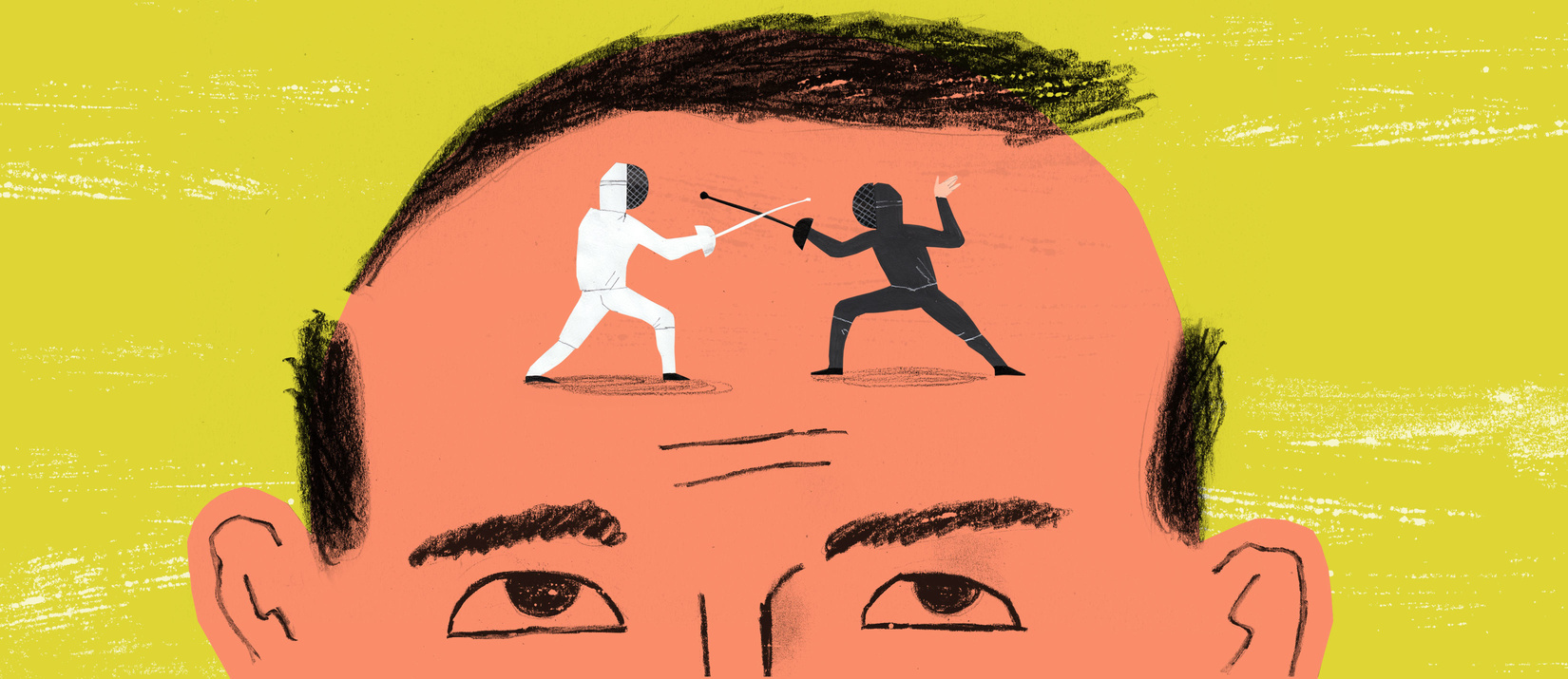 #1Questions:Have you ever heard of Jewish guilt? Is it good? Is it bad? And what is so Jewish about it?#2Questions:        Have you ever had a really nagging moral dilemma? Where you really wanted to do something but knew it was wrong? Not clearly wrong in the sense of a crime, more of something that we would call a white lie, something almost innocent sounding, but not quite. Could you describe “the arguing voices inside”?Where is consciousness located?Questions:Why can't little children lie when asked to look in their parent’s eyes?When the child gets older, he or she is able to lie looking straight into your face. What happens to the child's innocence?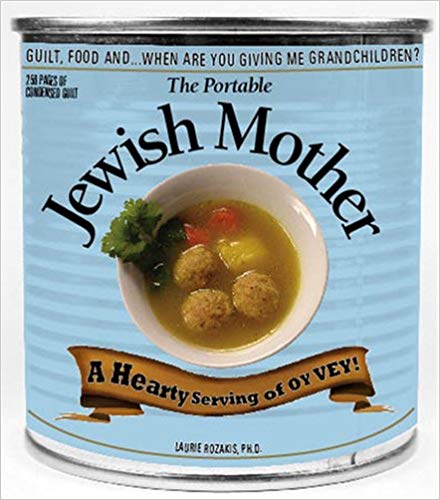 Question:        A hardened criminal who spent years making his living by lying, cheating, stealing, and living a life of crime is caught with incriminating evidence, but not quite enough to make a case. So they bring him into a room, hook him up to some monitors, and begin asking him a series of questions. When he answers certain question about the crime that he is accused for, there is a noticeable, physiological reaction. Why can’t he just lie without displaying any emotions as he used to?#3Question:        Does listening to your consciousness cause you to act morally and make you into a better person?#4TODAY’S LEARNING MATERIALQuestion:        While most of us are not entirely evil (always doing the wrong thing) we are not fully righteous either – we act wrongly from time to time. Why do people do the wrong thing, regret doing it either during the act or after it, and later keep on doing the same thing?#5Questions:Is it possible to desensitize yourself and get rid of your conscience?Is there a way to know that your conscience is right and moral? What are the ways to train yourself to listen to the voice inside?#6What have you gained from today’s discussion?